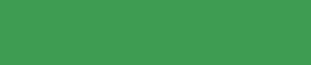 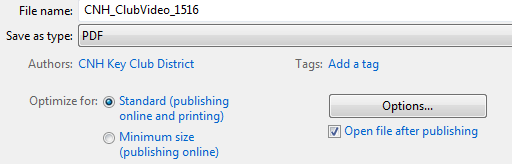 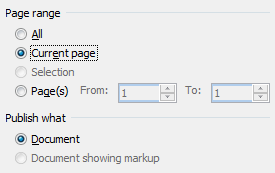 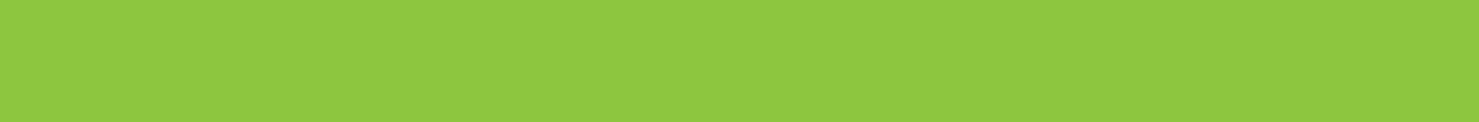 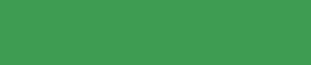 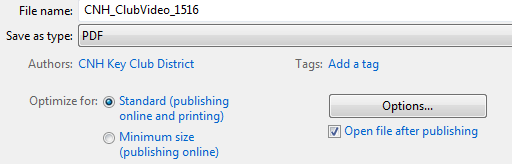 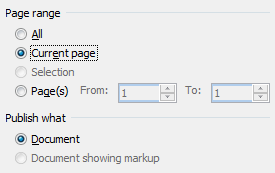 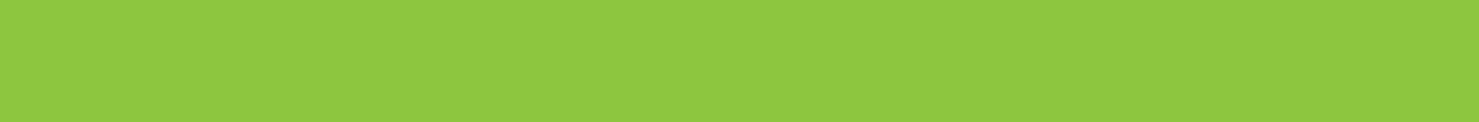 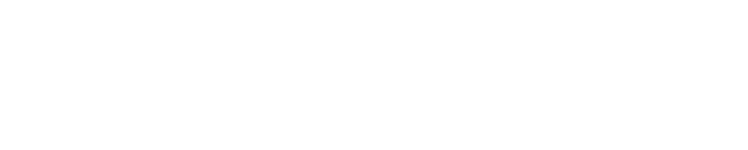 FREQUENTLY ASKED QUESTIONSWhat do I do if I want to revise my submission, but it has already been submitted?Remember to look over your submission very carefully before submitting it electronically to the CNH Contest Archive. No revisions may be made after it has been submitted.How do I tell if something is copyrighted or not?Unless the song or picture used is older than 30 years, then it is copyrighted. Places to find free material for the public would be the public domain; on there you can find music, pictures, and videos that are not copyrighted. Anything with a CC mark is not copyrighted and can be used.What kind of items do I put in the itemized list?Anything that you used to create the video that cost you or other members money. This includes materials such as rentals, equipment, props, etc.Is there a limit or restriction on how many items or what items I can use to create the video?There is no limit or restriction on how many or what items are used as long as the total cost of all items does not exceed the $250 limit.What kind of music can I use for a Club Video?Any appropriate music (that promotes the core values of Key Club) that you have permission to use. You may use a maximum of 30 seconds of copyrighted music. If your Club Video uses more than 30 seconds of copyrighted music, it will be disqualified.Will the CNH District winner of this contest be recognized at DCON?Yes, the winner of this contest will be recognized at District Convention 2020.How do I qualify for the International level contest?Eligible submissions must first be submitted to the CNH Key Club District Member Recognition Chair for judging on the District level. At District Convention 2019, only the first and second place district winners will be eligible to compete in the International contest.Do you have to be present at DCON or ICON for your entry to win this contest?It is recommended to be present at DCON or ICON; however, your attendance is not required. In the event that your submission wins, the award will be given to a representative from your home club/division.How do I receive the E-Signature from my advisor for the Contest Entry Form?Seek approval from your advisor, asking permission to include their name as proof of the Certification of Originality of the video entry. After their approval, you may input their name. Keep in mind that this is not a physical signature; it is the name and contact information of your advisor, typed.How do I complete the Club Video Contest Entry Form and attach it to my submission?First fill out the Club Video Contest Entry Form below. Once it is finalized, click 'save as' and select PDF as the file type. An 'option' button will then appear, and lead you to a page where you have the option of only saving a certain page in PDF format. Only save the completed entry form, and attach it to your electronic submission.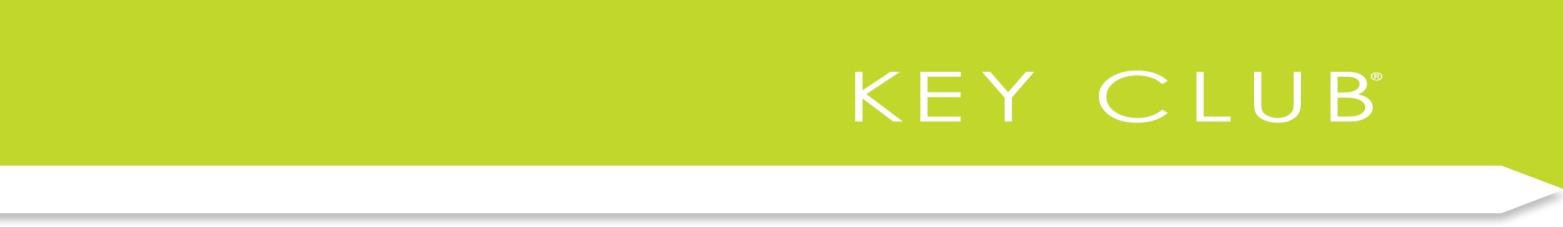 Video contest entry form 2019-2020Contest and award criteria can be found in the Key Club Guidebook, www.keyclub.org/guidebook, in the Addendum to the Key Club International Board policies starting on page 54.Please type or print information on this form and affix the completed form to an envelope. Place the DVD inside the envelope. DVD or QuickTime format is required.Entries become the property of Key Club International and will not be returned. Key Club International reserves the right to reproduce winning entries for any use deemed appropriate by Key Club International. Appropriate recognition will be provided to the Key Club.Key Club of:	Club ID #:  	District:  	Contact informationPlease check one:	Faculty advisor	Kiwanis advisorAdvisor name:  	Phone number with area code:	E-mail:  	Signature of faculty advisor or Kiwanis advisor:(Signature)	(Print name here)  	C N H	|	K E Y	C L U B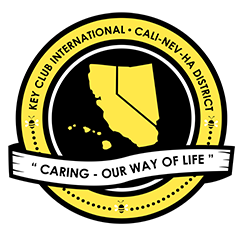 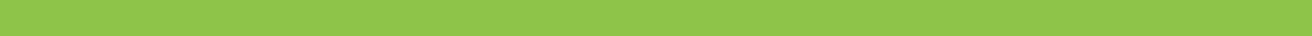 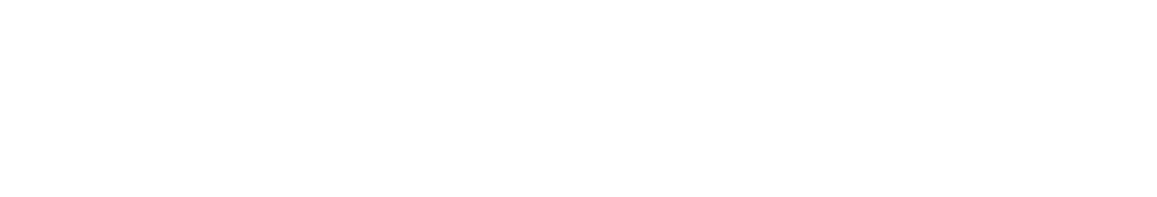 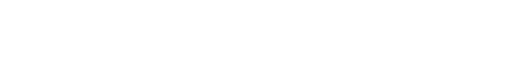 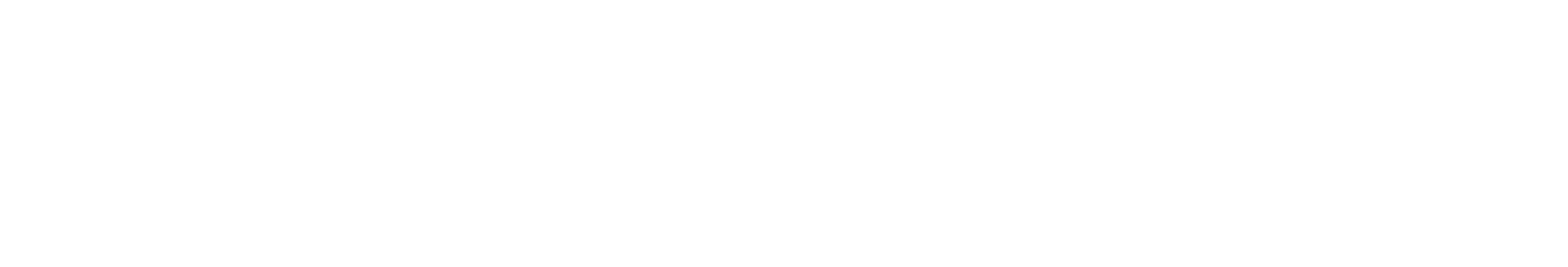 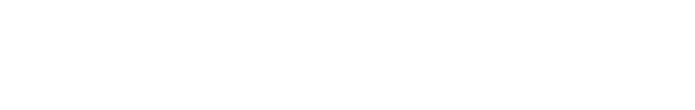 C N H	|	K E Y	C L U BClub Video Contest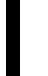 Club Video Contest SUBMISSION OVERVIEW SUBMISSION OVERVIEWSUBMISSION DEADLINEReceived by Saturday, January 25th, 2020 by 11:59 PM HST/PST. E-MAIL SUBMISSIONS TO:cnh.kccontests@gmail.com Subject:	Club Video ContestBody Text:	State your full name (First, Last),Region (R##), Division (D##), Club Full name and number (H#####)CC:	Yourself and advisorThe Club Video contest is an International contest. Eligible submissions must first be submitted electronically to the CNH Contest Archive for judging on the District level. At District Convention 2020 distinguished contest winners will be announced, but only the first and second place submissions will go on to compete on the International level at ICON 2020.Read the Club Video contest guidelines.Fill out the Club Video Contest Entry Form and attach it in your submission along with the video entry, saved under the correct file name.E-mail the submission to the CNH Contest Archive (cnh.kccontests@gmail.com). Submissions must be received by Saturday, Januart 25th, 2020 by 11:59 PM HST/PST.CLUB VIDEO GuidelinesCLUB VIDEO Guidelines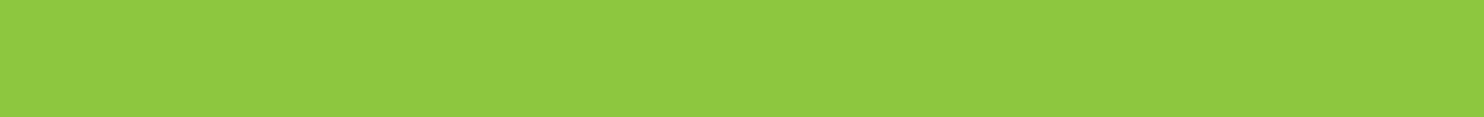 